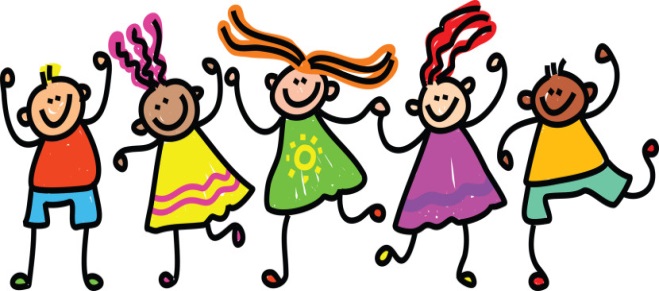 Liebe Schülerinnen und Schüler, liebe Eltern!Ich komme aus meinem Sabbatjahr mit frischem Elan zurück, freue mich auf Euch und auf das neue Schuljahr. Ich heiße alle herzlich willkommen und lade Euch ein, aktiv an unserem Schulleben mitzuwirken.Klasseneinteilung 2018/19 :Im neuen Schuljahr beginnt der Unterricht am Montag, 10. September 2018. Wir treffen uns um 7:45 Uhr in der Schule und gehen dann gemeinsam zum Eröffnungsgottesdienst. Die Kollegen/innen aller Klassen werden im Anschluss mit den Kindern über die Ferien und das neue Schuljahr sprechen. Die Eltern der Schulanfänger/innen sind herzlich eingeladen, in die Klasse mitzukommen! Am ersten Tag endet der Unterricht in allen Klassen um 09.45 Uhr.Die Schulsachen benötigen alle Schüler/innen ab dem zweiten Schultag.Ab  Dienstag  gilt  der  neue  Stundenplan  des  Schuljahres  2018/19. Diesen bekommen alle Kinder am Montag mit nach Hause. Liebe GrüßeVD Rudolf Schieche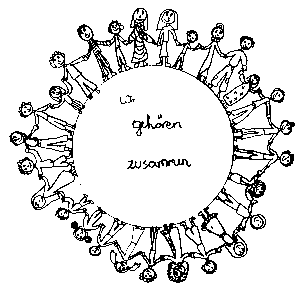 Volksschule Zell an der Pram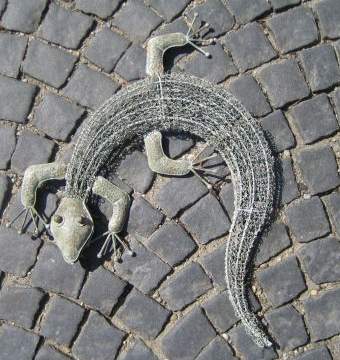 GeKoWir gehören zusammenGeKo4755 Zell an der Pram, Bgm.Felix Meier-Str.1                    Bezirk Schärding, Oberösterreich fon und fax:   07764/8478                                                                    Schulkennzahl: 414371E-Mail:           vs.zell.pram @ gmail.com                                          www.volksschule-zell.atGeKo1.23 KinderDominik Greil, BEd2.23 KinderVL Alessandra Fischer3.23 KinderVL Susanne Voraberger/ BEd Stefanie Zauner4.a16 KinderVOL Karin Trilsam4.b16 KinderBEd Sonja Mauernböck